Roswell North Elementary 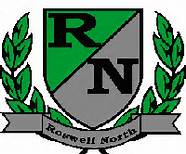 School Governance Council
Date: May 18, 2016Time: 4:00 PMLocation: CST Office, Roswell North ElementaryAgendaAction ItemsApproved April MinutesApproved May AgendaDiscussion ItemsReports from PTA Board Meeting, Foundation Meeting and Seed Fund – 5 minsReport from Maureen about Strategic Plan feedback from county – 10 minReport about next steps for SGC Certification Update – 5 minDiscussed the plan for sharing Strategic Plan draft with faculty – 5 minDiscussed Strategic Plan narrative – 40 min	Discussed agenda for Cross Functional Meeting on June 2 – 10 min	Discussed agenda and action items for June meeting – Information ItemsMembers must attend 75% of the meetings and may not miss 3 consecutive meetingsFuture Meeting Dates: May 23thrd at 4:00pm (if needed)Set June MeetingAdjourn meeting